dotyczy postępowania na: MODERNIZACJĘ BUDYNKU ADMINISTRACYJNEGO PRZY UL. WARSZAWSKIEJ 65 NA POTRZEBY ZARZĄDU W BIAŁYMSTOKU CBZC (postępowanie 11/C/24):Wyjaśnienia i zmiana treści SWZ:W związku z pytaniami, które wpłynęły w w/w postępowaniu Zamawiający na podstawie 
art. 284 ust. 2 ustawy Prawo zamówień publicznych (t. j. Dz. U. z 2023, poz. 1605 ze zm.) udziela następujących wyjaśnień oraz na podstawie art. 286 ust. 1 w/w ustawy dokonuje zmiany treści SWZ.Pytania:Proszę o podanie specyfikacji oprogramowania systemu telewizji dozorowej CCTV.Czy istniejące tynki w miejscach, gdzie ma być zastosowana mineralna płyta izolacyjna 
z lekkiego betonu komórkowego gr. 12cm o współczynniku przewodzenia ciepła λ 0,043, należy skuć?W opisie technicznym w pkt. 3 znajduje się zapis, że istniejące kraty okienne należy wymienić. Natomiast w pkt. 7.3 i pkt. 7.4 jest zapis że kraty należy wyczyścić i pomalować. Prosimy 
o informację, którą wersję należy uwzględnić w ofercie. Z uwagi na duży zakres prac remontowych i brakiem przedmiarów, zwracamy się z prośbą 
o wydłużenie terminu składania ofert. Dłuższy termin pozwoli na dokładne określenie ilości robót a co za tym idzie rzetelne oszacowanie wartości przedmiotu zamówienia. W nawiązaniu do udzielonych odpowiedzi, w tym nieudostępnienie przedmiarów oraz plików dwg, prosimy o dokonanie dokładniejszego zwymiarowania poszczególnych elementów określonych w dokumentacji projektowej, takich jak np. wymiary dachu, ścian działowych itd.Zwracam się z prośbą o podanie informacji związanej z producentami stolarki okiennej drewnianej, w klasie odporności RC3.W SWZ w charakterystyce przedmiotu zamówienia w branży sanitarnej znajduje się pkt. „Wykonanie i podłączenie do wykonanego przez Eneę Ciepło Sp. z o.o. nowego węzła cieplnego instalacji odbiorczych”. Prosimy o informację jaki zakres prac należy uwzględnić w oparciu o ten zapis i po czyjej stronie znajduje się dostawa i montaż węzła.Odpowiedzi:Ad. 1. 	Zamawiający dodaje opis wymaganych funkcjonalności systemu telewizji dozorowej CCTV.  Stanowi on załącznik nr 1 do niniejszego pisma.Ad. 2.	Tak, istniejące tynki należy skuć przed przystąpieniem do montażu płyt izolacyjnych 
z lekkiego betonu komórkowego gr. 12 cm.Ad. 3. 	Należy przyjąć oczyszczenie i malowanie proszkowe istniejących krat.Ad. 4.	Zamawiający zmienia termin składania ofert na dzień 29.04.2024 r. i dokonuje w tym zakresie modyfikacji treści SWZ.Ad. 5.	W związku z licznymi zapytaniami odnośnie zakresu prac demontażowych Zamawiający wyznacza dodatkowy termin wizji lokalnej w dniu 22.04.2024 r. w godz. 9:00 - 15:00, 
w celu umożliwienia Wykonawcom dokonania weryfikacji zakresu robót, których ze względu na ich specyfikę (nietypowość) Zamawiający nie mógł przedstawić w SWZ. Jednocześnie Zamawiający dokonuje w tym zakresie modyfikacji treści SWZ. W rozdziale 
III SWZ w ust. 18 dodaje się słowa:„Zamawiający przewiduje dodatkowy termin wizji lokalnej. Wizja lokalna odbędzie się 
w dniu 22.04.2024 r. Miejsce i czas: budynek administracyjny KWP w Białymstoku przy 
ul. Warszawskiej 65 w Białymstoku w godz. 9:00-15:00. Kontakt: tel. 47 711 28 77. 
Obecność na wizji należy potwierdzić telefonicznie najpóźniej w dniu 22.04.2024 r. do godz. 9:00.” Ad. 6.	Na rynku jest wiele firm oferujących stolarkę okienną drewnianą o podwyższonej klasie antywłamaniowości (RC3, RC4...) np. WÓJCIK Okna i Drzwi Drewniane, ul. Cementowa 4, 51-503 WrocławStolrem, ul. Zielna 47, 87-800 Włocławek, Tel.: (+48) 517130511ADPOL Sp. z o.o., 87-100 Toruń, ul. Szosa Bydgoska 56, tel. +48 56 656 72 97Ad. 7.	Enea Ciepło Sp. z o.o. realizując węzeł cieplny w budynku wykona instalację ciepłej wody 
w obrębie pomieszczenia węzła i do tej instalacji należy włączyć całość instalacji ciepłej wody budynku. Jeśli chodzi o zakres instalacji centralnego ogrzewania to wszystko zostało pokazane na rysunku C-01 – Schemat "A" Schemat rozdzielaczy instalacji c.o.. Na schemacie pokazano granicę podziału prac pomiędzy Eneą realizującą węzeł, a Wykonawcą pozostałych prac, między innymi rozdzielaczy oraz podłączenia sieci niskoparametrowej dla kompleksu oraz instalacji c.o. w budynku. Demontaż starego węzła oraz dostawa i montaż nowego węzła do rozdzielaczy c.o. oraz dla potrzeb centralnej ciepłej wody dla budynku jest po stronie Enei Ciepło Sp. z o.o.W związku ze zmianami treści SWZ w zakresie jak wyżej, Zamawiający na podstawie art. 286 ust. 3 ustawy Pzp dokonuje zmiany terminu składania ofert, co jest równocześnie zmianą SWZ 
w rozdz. XIII oraz XIV.Ofertę wraz z wymaganymi dokumentami należy przekazać za pośrednictwem https://platformazakupowa.pl/kwp_bialystok na stronie internetowej prowadzonego postępowania  do dnia 29.04.2024 r. do godziny 09:30.Otwarcie ofert nastąpi w dniu 29.04.2024 r. o godz. 10:00.Wykonawca będzie związany ofertą przez okres 30 dni, tj. do dnia 28.05.2024 r. Bieg terminu związania ofertą rozpoczyna się wraz z upływem terminu składania ofert. Przy czym pierwszym dniem terminu związania oferta jest dzień, w którym upływa termin składania ofert.  	Niniejsze pismo jest wiążące dla wszystkich Wykonawców. Treść zmian należy uwzględnić                         w składanej ofercie.Załącznik:Opis wymaganych funkcjonalności systemu telewizji dozorowej CCTV. Sławomir Wilczewski      (podpis na oryginale)Załącznik nr 1WYMAGANE FUNKCJONALNOŚCI SYSTEMU VMS (VSS)system powinien działać w oparciu o rozproszoną architekturę klient / serwersystem powinien posiadać strukturę modułową i w pełni skalowalną system powinien działać w oparciu o architekturę 3-warstwową tzn. transmisja strumieni z kamer do aplikacji klienckiej, w celu wyświetlania obrazów „na żywo”, powinna odbywać się bezpośrednio tzn. z pominięciem urządzeń rejestrujących system powinien wspierać redundancję komponentów systemu (sprzętu i oprogramowania) w celu zwiększenia odporności systemu na awariesystem powinien umożliwiać tworzenie struktury federacyjnej poprzez połączenie samodzielnych systemów VMS różnych producentówsystem powinien obsługiwać następujące formaty wideo: MJPEG, MPEG-2, MPEG-4, H.264, H.265system powinien obsługiwać następujące formaty audio: G.711, AAC, PCMsystem powinien być zgodny i certyfikowany z protokołem ONVIF S jako klientsystem powinien mieć możliwość obsługi dowolnej kamery dowolnego producenta kamer system powinien obsługiwać kamery zgodne z ONVIFsystem powinien obsługiwać kamery wyposażone w RTSPsystem powinien obsługiwać kamery nasobnesystem powinien posiadać możliwość obsługi z urządzeń przenośnych takich jak smartfony i tablety  system powinien posiadać funkcjonalność strumieniowania wideo z urządzeń mobilnych bazujących na systemie Android do systemu centralnego wraz z możliwością rejestracji tych strumieni na urządzeniach rejestrujących oraz prezentacją tych urządzeń na mapach w postaci ikon z dynamicznym śledzeniem położenia GPS system powinien wspierać protokoły komunikacyjne PTZ wielu producentówsystem powinien obsługiwać protokół OPC (OPC DA, OPC UA)system powinien wspierać SNMPsystem powinien integrować analityki firm trzecich system powinien obsługiwać systemy informacji geograficznej GIS oraz obsługiwać następujące mapy: mapy Open Street (zarówno offline jak i online), mapy Bing, mapy GIS, mapy Esri, mapy WMS, mapy Google oraz mapy statycznesystem powinien zapewniać narzędzia do organizowania map w hierarchiach (zagnieżdżanie) oraz ich odpowiedniego wyświetlaniasystem powinien obsługiwać protokół lokalizacyjny GPSsystem powinien obsługiwać analityki pochodzące z kamer IPsystem powinien obsługiwać systemy mobilnesystem powinien umożliwiać integrację aplikacji lub systemu firmy trzeciej poprzez przechwycenie oraz wyświetlenie pulpitu zdalnego komputera w interfejsie użytkownika systemu lub ścianie wideo jako strumienia MJPEG lub H.264, niezależnie od systemu operacyjnego system powinien umożliwiać nagrywanie/odtwarzanie przechwyconego pulpitu zdalnego komputera na/z urządzeniach rejestrującychsystem powinien umożliwiać lokalne sterowanie/zarządzanie aplikacjami lub systemami firm trzecich znajdującymi się na zdalnych komputerachsystem powinien akceptować alarmy pochodzące z różnych źródeł takich jak: komponenty wewnętrzne systemu, komponenty firm trzecich poprzez wykorzystanie SDK, API, SNMP itp., urządzenia alarmowe (styki bezpotencjałowe) itd. system powinien posiadać możliwość elastycznego tworzenia scenariuszy reakcji systemu (zmiana parametrów rejestracji, zmiana wyglądu interfejsu itd.) na zaistniałe sytuacje alarmowesystem powinien posiadać możliwość filtrowania alarmów oraz ich odpowiednią priorytetyzacjęsystem powinien posiadać możliwość elastycznej konfiguracji dystrybucji alarmów pomiędzy komponentami systemu i użytkownikami użytkownicy posiadający odpowiednie prawa dostępu powinni mieć możliwość przeszukiwania alarmów z uwzględnieniem odpowiednich kryteriów takich jak dat wystąpienia, nazwa, ważność, źródło, grupa alarmowa itp.system powinien obsługiwać usługi SSO i LDAP (Open LDAP, Microsoft Active Directory)użytkownicy systemu powinni mieć możliwość obsługi systemu z wykorzystaniem urządzeń mobilnych typu smartfon oraz tabletusystem powinien być wyposażony w system kontroli dostępu do systemu, który weryfikuje prawa dostępu użytkowników do systemu, poszczególnych jego elementów oraz funkcjonalności i sterowaniasystem powinien posiadać możliwość zarządzania wirtualnymi i rzeczywistymi ścianami wideosystem powinien zapewniać bezpieczna komunikację między wszystkimi komponentami systemu poprzez wykorzystanie komunikacji TLS/SSLsystem powinien zapewniać szyfrowanie zapisywanych danychsystem powinien zapewniać szyfrowanie oraz ochronę hasłem wyeksportowanych danychsystem powinien posiadać mechanizm zabezpieczające przed próbą manipulowania zapisanym obrazemWYMAGANE FUNKCJONALNOŚCI APLIKACJI KLIENCKIEJinterfejs operatora powinien opierać się na przeglądarce internetowejaplikacja kliencka powinien obsługiwać następujące przeglądarki internetowe: Mozilla Firefox, Google Chrome, Microsoft Edgesystem powinien posiadać instalowalną wersję aplikacji klienckiejaplikacja kliencka powinna posiadać funkcjonalność „dewarping’u” z wirtualna funkcją PTZwygląd interfejsu powinien być elastycznie personalizowany do potrzeb klientainterfejs powinien umożliwiać wyświetlanie aktualnego status (oraz ich aktualizację) urządzeń znajdujących się w systemieinterfejs powinien umożliwiać wyszukiwanie elementów systemu (kamery, rejestratory itd.) zgodnie z zadanymi kryteriami zarówno w drzewie urządzeń jak i na mapachaplikacja powinien umożliwiać blokowanie i odblokowywanie wybranych obiektów dla użytkowników systemu (zgodnie z ustalonymi prawami dostępu i hierarchią) również z kryterium czasowyminterfejs powinien obsługiwać dwukierunkowe audio (tryb na żywo / odtwarzanie) interfejs powinien obsługiwać sekwencyjne, synchroniczne przełączanie obrazów a także synchroniczne odtwarzanie zapisanych obrazów z wielu kameraplikacja powinna umożliwiać tworzenie scenariuszy wyświetlania wideointerfejs powinien umożliwiać sterowanie kamerami PTZ zarówno przy użyciu dedykowanej klawiatury CCTV, klawiatury i myszy jak i wirtualnych narzędzi (joystick, trackball itp.) wyświetlanych na ekranie aplikacjiaplikacja powinna umożliwiać elastyczny dostęp do zapisanego materiału oraz jego przeszukiwanie i odtwarzanie zgodnie z różnymi kryteriamiaplikacje powinna umożliwiać elastyczne sterowanie odtwarzanym wideoaplikacja powinna pozwalać użytkownikowi systemu na komentowanie (tag) wybranych części nagrania lub wideo na żywo poprzez dodawanie informacji tekstowych oraz ich edycjęaplikacja powinna umożliwiać generowanie, w widoku obrazów na żywo jak i odtwarzanych, edytowalnych nakładek tekstowych z informacją między innymi o źródle, nazwie użytkownika, dacie itd. Nakładka może być wykorzystywana jako zabezpieczenie przed nieuprawnionym kopiowaniem i rozpowszechnianiem materiału wideo przy wykorzystaniu urządzeń mobilnych typu smartfon itp. interfejs aplikacji powinien umożliwiać zarządzanie mapami i warstwami, nawigowania po mapach i przełączania pomiędzy dostępnymi warstwami interfejs aplikacji powinien posiadać możliwość prezentacji i zarządzania wybranymi obiektami (kamery/scenariusze połączeń/alarmy) ulokowanymi na mapachinterfejs aplikacji powinien umożliwiać lokalizowanie (wyszukiwanie) wybranych obiektów na mapie typu: kamery, scenariusze, alarmy, czujniki, miejsca (linki do map), wyświetlacze wideo itp.  interfejs aplikacji powinien posiadać możliwość wyświetlania na mapie snopu reprezentującego pole widzenia danej kamery a w przypadku kamer PTZ posiadać możliwość sterowania rzeczywistym kierunkiem patrzenia kamery poprzez zmianę położenia w/w snopu na mapie.aplikacja powinna być wyposażona w wewnętrzny komunikator umożliwiający wymianę informacji tekstowych pomiędzy użytkownikami systemu oraz udostępnianie sobie materiału wideo z kamer (przy zachowaniu zdefiniowanych praw dostępu i hierarchii)aplikacja powinna umożliwiać otrzymywanie i zarządzanie alarmami generowanymi i rozprowadzanymi w systemieaplikacja powinna umożliwiać przeszukiwanie zapisanych alarmów zgodnie z zadanymi kryteriami oraz generowanie raportów oraz ich eksport do plików PDF lub CSVinterfejs aplikacji powinien umożliwiać sterowanie urządzeniami I/O znajdującymi się w systemieaplikacja kliencka powinna umożliwiać przechowywanie obrazów referencyjnych wybranych kamer, tj. obrazów, które są uważane za obrazy odniesienia dla danej kameryinterfejs użytkownika powinien być wyposażony w przyciski szybkiego uruchamiania, które umożliwiają szybki dostęp do zaprogramowanych scenariuszy wideo oraz automatycznych zadań powinna istnieć uproszczona wersja interfejsu aplikacji klienckiej do obsługi systemów mobilnych przy wykorzystaniu ekranów dotykowychpowinna istnieć uproszczona wersja aplikacji klienckiej do obsługi systemu, instalowana na urządzeniach przenośnych takich jak smartfony i tablety (klient mobilny)interfejs klienta mobilnego powinien umożliwiać między innymi:wyświetlanie jednocześnie wielu strumieni wideodostęp do zapisanego na urządzeniach rejestrujących materiału wideo, jego odtwarzanie oraz sterowanie odtwarzaniemprezentacje statusu urządzeń systemuprezentację map geograficznych wraz z obiektami (kamery, miejsca) na nich umiejscowionymi oraz nawigowanie po nichwykonywanie różnych akcji związanych z kamerami tzn.: przełączanie obrazów, przechwytywanie obrazu, sterowanie kamerami PTZ itp.komunikowanie się z użytkownikami systemu przy wykorzystaniu wewnętrznego komunikatoraWSPARCIE wsparcie techniczne i merytoryczne dotyczące wszystkich aspektów systemu powinno być realizowane lokalnie, bezpośrednio przez producenta systemu, w języku polskim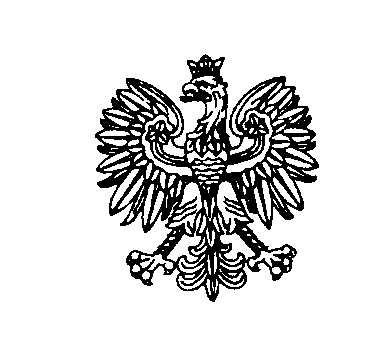 Białystok, dnia 15 kwietnia 2024 r.Białystok, dnia 15 kwietnia 2024 r.Białystok, dnia 15 kwietnia 2024 r.Białystok, dnia 15 kwietnia 2024 r.Białystok, dnia 15 kwietnia 2024 r. ZastępcaKomendanta Wojewódzkiego Policji w BiałymstokuFZ.2380.11.C.24.2024 ZastępcaKomendanta Wojewódzkiego Policji w BiałymstokuFZ.2380.11.C.24.2024 ZastępcaKomendanta Wojewódzkiego Policji w BiałymstokuFZ.2380.11.C.24.2024